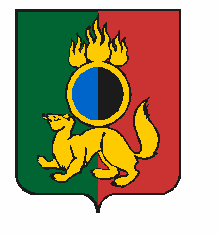 АДМИНИСТРАЦИЯ ГОРОДСКОГО ОКРУГА ПЕРВОУРАЛЬСКПОСТАНОВЛЕНИЕг. ПервоуральскВ соответствии с Федеральным законом от 21 декабря 1994 года № 68-ФЗ «О защите населения и территорий от чрезвычайных ситуаций природного и техногенного характера», Областным законом от 27 декабря 2004 года № 221-ОЗ «О защите населения и территорий от чрезвычайных ситуаций природного и техногенного характера в Свердловской области», постановлением Правительства Свердловской области от 10 июня 2002 года                                № 395-ПП «О проведении эвакуационных мероприятий в чрезвычайных ситуациях природного и техногенного характера и их обеспечении на территории городского округа Первоуральск», методическими рекомендациями по организации первоочередного жизнеобеспечения населения в чрезвычайных ситуациях и работы пунктов временного размещения пострадавшего населения утвержденными Заместителем начальника Главного управления МЧС России по Свердловской области по гражданской обороне и защите населения (начальника управления гражданской обороны и защиты населения) 11 июня 2021 года, Администрация городского округа ПервоуральскПОСТАНОВЛЯЕТ:1.Внести изменения в постановление Администрации городского округа Первоуральск от 17 апреля 2017 года № 746 «Об организации работы пунктов временного размещения пострадавшего населения в чрезвычайных ситуациях на территории городского округа Первоуральск»:1.1.Положение об организации работы пунктов временного размещения в городском округе Первоуральск изложить в новой редакции (Приложение 1).1.2. Перечень организаций городского округа Первоуральск, формирующих пункты временного размещения изложить его в новой редакции (Приложение № 2).2.Настоящее постановление разместить на официальном сайте городского округа Первоуральск по адресу: www.prvadm.ru.3.Контроль за исполнением настоящего постановления возложить на заместителя Главы Администрации городского округа Первоуральск по взаимодействию с органами государственной власти и общественными организациями Таммана В. А.Главы городского округа Первоуральск                                                                   И. В. Кабец13.12.2021№2356О внесении изменений в постановление Администрации городского округа Первоуральск от 17 апреля 2017 года № 746 «Об организации работы пунктов временного размещения пострадавшего населения в чрезвычайных ситуациях на территории городского округа Первоуральск» 